c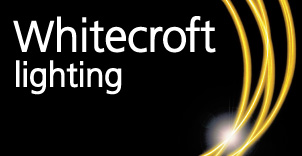 Job Description / SpecificationcJob Description / SpecificationJob Title:Finance ControllerReporting To Reporting To Job Title:Finance Director Location Location Department:Finance Organisation StructureOrganisation StructurePurpose of the PositionPurpose of the PositionThe role will take full ownership of the financial reporting for the business, as well being a key partner to the business in improving processes, and providing financial support and guidance, in short and long term decision making.The role will take full ownership of the financial reporting for the business, as well being a key partner to the business in improving processes, and providing financial support and guidance, in short and long term decision making.Key ResponsibilitiesKey Responsibilities1Manage the month end process, ensuring timely and accurate reporting. This will include P&L analysis and full balance sheet reconciliations.2Working capital management and cash forecasting.3Capital investment appraisal and review4Lead the annual budgeting and monthly forecasting process to support the decision making process.5Build effective working relationships with cross functional business partners to drive process improvements, and delivering key business metrics and insight to enable informed decision making.6Ensure the business meets all its statutory and compliance obligations covering accounting, tax, and other external reporting.7Work with internal and external IT partners ensuring the finance system meets the business needs in delivering timely and accurate reporting.8Develop relationships with external contacts including auditors, and HMRC.9Review and continually develop and enforce financial policies and procedures. 10Manage a small team and ensure appropriate training and development is undertaken.Specific Skill RequirementsSpecific Skill RequirementsSpecific Skill RequirementsEssentialDesirableEducation / Technical Skills Fully qualified accountant (ACCA, ACA, CIMA).Experience of SAP in a manufacturing environmentExcellent knowledge of cost accounting and financial reporting.Team management experience.Experience of working with / partnering teams outside of core finance.Highly competent user of Microsoft Office, including advanced Excel.Behaviour Excellent analytical skills, with a high attention to detail.Effective Leadership skillsAbility to identify and implement improvements to processes and practises across the business.Excellent interpersonal skills and ability to work with all levels of the organisation.A confident and concise communicator with the ability to convey complex information in a meaningful and clear manner.A team player with a passion for working in a collaborative environment.Good organisational skills, ensuring deadlines are met and workload managed effectively.Document ManagementDocument ManagementDocument ManagementWritten By: Peter MawbyDate: May 2021